【If you have flu-like symptoms including】【If your condition doesn’t improve in a few days, or you experience COVID-19-like symptoms】(loss of taste and smell, persistent fever, etc.)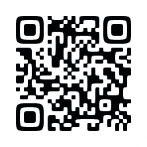 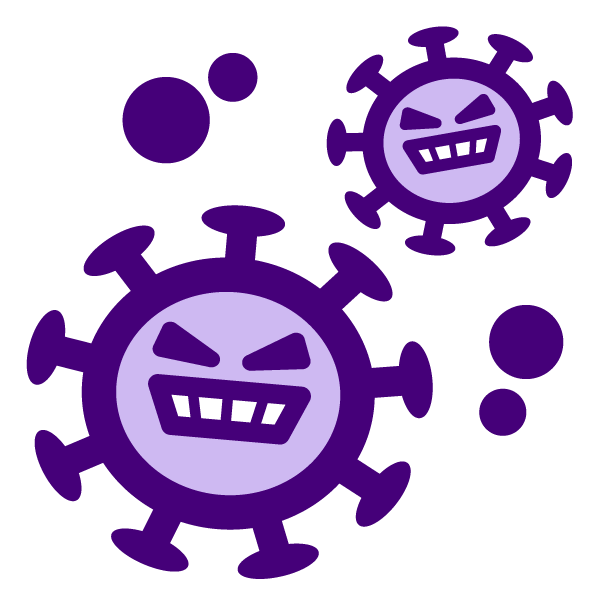 